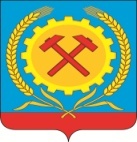 Администрация городского поселения город Поворино Поворинского муниципального района Воронежской области в соответствии со ст.39.18 и п.10 ст.39.3 Земельного кодекса РФ сообщает о наличии земельного участка из земель населенных пунктов  для индивидуального жилищного строительства, для предоставления в аренду сроком на 20 (двадцать) лет, расположенного по адресу: Российская Федерация, Воронежская область, Поворинский муниципальный район, городское поселение город Поворино, г.Поворино, ул.Кирова, 174,  с кадастровым номером 36:23:0103039:299 , площадью 1500 кв.м.Граждане, заинтересованные в предоставлении земельного участка для индивидуального жилищного строительства  в течении тридцати дней со дня опубликования извещения имеют право подавать заявления о намерении участвовать в аукционе на право заключения договора аренды земельного участка. Прием заявлений о предоставлении в аренду земельного участка, предоставление дополнительной информации, консультации проводятся ежедневно с «23»  января  2024г.  по  «22» февраля  2024г. с 8 до 12 часов с 13 часов до 16 часов (кроме выходных дней) по адресу: 397350, Воронежская область, Поворинский р-он, г.Поворино, пл.Комсомольская, 2, каб. 4, телефон:8(47376) 4-27-99. Заявитель вправе предоставить заявление лично в администрацию на бумажном носителе, либо посредством почтового отправления, либо в форме электронного документа.Заявление в форме электронного документа подписываются по выбору заявителя (если заявителем является физическое лицо):- электронной подписью заявителя (представителя заявителя );- усиленной квалифицированной электронной подписью заявителя (представителя заявителя).Информация размещена на официальном сайте Российской Федерации в информационно-телекоммуникационной сети "Интернет"— www.torgi.gov.ru, на официальном сайте администрации городского поселения город Поворино Поворинского муниципального района http://www.povorinosity.ru  и в специально установленных для обнародования местах.Врио главы администрации                                                        В.А.БуровМорозова О.А.8(47376)42799Администрациягородского поселениягород Поворино  Поворинскогомуниципального районаВоронежской области397350, Воронежская областьг.Поворино, пл.Комсомольская, 2тел./факс (47376) 4-22-90e-mail: povorino.povor@govvrn.ruот  19.01. 2024г. №53